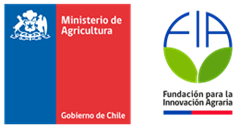 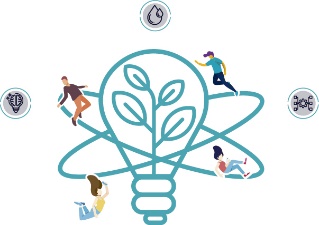 Formulario DE PostulaciónCONVOCATORIA NACIONAL 2021“PROYECTO DE EMPRENDIMIENTO INNOVADOR”ETAPA 2NOTA: Repita la tabla según los objetivos específicos de la propuesta.Además, se deberá declarar en el Sistema de Declaración de Gastos en Línea los gastos correspondientes a cada mes, a más tardar al tercer día hábil del mes siguiente.Considerar los siguientes formatos de anexos solicitados en la plataforma de postulación (http://convocatoria.fia.cl/). Recordar que cada uno de los anexos deben ser cargados en la plataforma de postulación de FIA de manera individual, es decir, cada anexo debe corresponder a un solo archivo en formato PDF. Cualquier documento que se presente incompleto o ilegible, o archivo que no pueda abrirse o se encuentre dañado, se tendrá por no presentado y por no cumplido el requisito “Documentos a presentar”. ANEXO 1. CARTA COMPROMISO DEL O LOS ASOCIADOS, SI CORRESPONDE.El o los asociados deben manifestar por medio de una carta, su compromiso con la ejecución del proyecto y la entrega de los aportes comprometidos, utilizando el siguiente formato:Lugar,Fecha (día, mes, año)Yo Nombre completo del representante legal del Asociado, RUT: XX.XXX.XXX-X, vengo a manifestar mi compromiso de participar activamente como Asociado en la propuesta denominada “Nombre de la propuesta”, presentado a la Convocatoria Nacional 2021 “PROYECTOS DE EMPRENDIMIENTO INNOVADOR”, de la Fundación para la Innovación Agraria. Para el cumplimiento del desarrollo del proyecto, me comprometo a entregar un aporte total de monto en pesos, valor que se desglosa en monto en pesos como aportes pecuniarios y monto en pesos como aportes no pecuniarios (valorizados).Firma del Representante LegalCargo Representante Legal, Nombre AsociadoANEXO 2. CARTA COMPROMISO DE CADA UNO DE LOS INTEGRANTES DEL EQUIPO TÉCNICO Se debe presentar una carta de compromiso de cada uno de los integrantes identificados en el equipo técnico, utilizando el siguiente formato:Lugar,Fecha (día, mes, año)Yo Nombre del profesional, RUT: XX.XXX.XXX-X, vengo a manifestar mi compromiso de participar activamente como Cargo en la propuesta en la propuesta denominada “Nombre de la propuesta”, presentado a la Convocatoria Nacional 2021 “PROYECTOS DE EMPRENDIMIENTO INNOVADOR”, de la Fundación para la Innovación Agraria. Para el cumplimiento de mis funciones me comprometo a participar trabajando número de horas por mes durante un total de número de meses, servicio que tendrá un costo total de monto en pesos, valor que se desglosa en monto en pesos como aporte FIA, monto en pesos como aportes pecuniarios de la Contraparte y monto en pesos como aportes no pecuniarios.FirmaNombre: Cargo:RUT:ANEXO 3. CURRÍCULUM VITAE DEL POSTULANTE Y DE CADA UNO DE LOS INTEGRANTES DEL EQUIPO TÉCNICOSe debe presentar un currículum breve, de máximo de 3 hojas, del postulante y de cada integrante del equipo técnico que no cumpla una función de apoyo. La información contenida en cada currículum, deberá poner énfasis en los temas relacionados a la propuesta y/o a las responsabilidades que tendrá en la ejecución del mismo. De preferencia el CV deberá rescatar la experiencia profesional de los últimos 5 años. Estos documentos se deben agrupar en un solo archivo en formato PDF.SECCIÓN IRESUMEN1.1 Sintetizar con claridad el problema y/u oportunidad, solución innovadora, objetivo general y resultados esperados de la propuesta.(El texto debe contener máximo 2.000 caracteres con espacio incluido)PROBLEMA Y/U OPORTUNIDAD2.1. Describa y cuantifique claramente el problema que busca resolver y/o la oportunidad que el proyecto busca abordar, indicando las fuentes de información que lo respaldan.(El texto debe contener máximo 2.000 caracteres con espacio incluido.)2.2 Describa cómo el problema y/u oportunidad se relaciona con alguno de los 3 desafíos estratégicos priorizados por FIA. (El texto debe contener máximo 2.000 caracteres con espacio incluido.)2.3 Indique claramente quiénes se ven afectados directamente por el problema y/o involucrados con la oportunidad identificada.(El texto debe contener máximo 2.000 caracteres con espacio incluido.)SOLUCIÓN INNOVADORA3.1. Describa la solución innovadora que se pretende desarrollar para abordar el problema y/u oportunidad identificado.(El texto debe contener máximo 3.000 caracteres con espacio incluido.)3.2. Identifique y describa qué desarrollos tecnológicos y/o comerciales se han hecho recientemente a nivel nacional e internacional que sustentan la solución innovadora propuesta, indicando las fuentes de información que lo respaldan (estado del arte).(El texto debe contener máximo 3.000 caracteres con espacio incluido.)3.3. Según lo indicado anteriormente, ¿En qué se diferencia la solución propuesta con las otras soluciones comparables que actualmente resuelven o intentan resolver el problema o aprovechar la oportunidad identificada? Indique el atributo diferenciador de la solución propuesta respecto a la oferta actual del mercado u otras soluciones que apuntan a resolver ese problema.(El texto debe contener máximo 3.000 caracteres con espacio incluido.)3.4 Indique si existe alguna consideración legal, normativa, sanitaria, entre otros, que pueda afectar el desarrollo y/o implementación de la innovación y cómo será abordada.(El texto debe contener máximo 3.000 caracteres con espacio incluido.)POTENCIAL DE COMERCIALIZACIÓN Y/O IMPLEMENTACIÓNMarque con una X el tipo de innovación que va a desarrollar en el proyecto.Producto/Servicio                                 Proceso                                   AmbasEn esta sección deberá describir el potencial de comercialización y/o implementación dependiendo del tipo de innovación que va a desarrollar en el proyecto. En este sentido: Si la innovación a desarrollar es en producto/servicio: responda los puntos 4.1, 4.2 y 4.3 del formulario.Si la innovación a desarrollar es en proceso: Responda los puntos 4.4 y 4.5 del formulario.Si la innovación a desarrollar son ambas (innovación en producto/servicio y proceso): Responda todos los puntos de esta sección, 4.1, 4.2, 4.3, 4.4, 4.5.INNOVACIÓN EN PRODUCTO/SERVICIO4.1. Describa y cuantifique el mercado potencial del producto/servicio obtenido como resultado del proyecto.(El texto debe contener máximo 2.000 caracteres con espacio incluido.)4.2. Describa y cuantifique el grupo de clientes/usuarios potenciales que tendrán motivos para comprar/utilizar el producto/servicio obtenido como resultado del proyecto.(El texto debe contener máximo 2.000 caracteres con espacio incluido.)4.3. Detalle cómo se comercializará el producto/servicio obtenido como resultado del proyecto de innovación al cliente/usuario potencial.(El texto debe contener máximo 2.000 caracteres con espacio incluido.)INNOVACIÓN EN PROCESO4.4. Describa y cuantifique cómo la innovación impactará en el costo y/o mejorará la calidad del producto/servicio entregado por la empresa.(El texto debe contener máximo 2.000 caracteres con espacio incluido.)4.5. Describa y cuantifique el impacto de esta innovación de proceso para la empresa, el mercado, y sus consumidores.(El texto debe contener máximo 2.000 caracteres con espacio incluido.)ESTADO DE AVANCE DEL PROYECTOESTADO DE AVANCE DEL PROYECTOESTADO DE AVANCE DEL PROYECTO5.1 Describa el estado de avance del proyecto y resultados obtenidos hasta la fecha. 5.1 Describa el estado de avance del proyecto y resultados obtenidos hasta la fecha. 5.1 Describa el estado de avance del proyecto y resultados obtenidos hasta la fecha. (El texto debe contener máximo 3.000 caracteres con espacio incluido.)(El texto debe contener máximo 3.000 caracteres con espacio incluido.)(El texto debe contener máximo 3.000 caracteres con espacio incluido.)5.2 Marque con una X el nivel de desarrollo (TRL) en el cual se encuentra actualmente el proyecto.5.2 Marque con una X el nivel de desarrollo (TRL) en el cual se encuentra actualmente el proyecto.5.2 Marque con una X el nivel de desarrollo (TRL) en el cual se encuentra actualmente el proyecto.Nivel de desarrollo (TRL)Nivel de desarrollo (TRL)Marque con XIdea básica (TRL 1)Idea básica (TRL 1)Concepto o tecnología formulados (TRL 2)Concepto o tecnología formulados (TRL 2)Prueba de concepto (TRL 3)Prueba de concepto (TRL 3)Validación a nivel de componentes en laboratorio (TRL 4)Validación a nivel de componentes en laboratorio (TRL 4)Validación a nivel de componentes en un entorno relevante (TRL 5)Validación a nivel de componentes en un entorno relevante (TRL 5)Validación de sistema o subsistema en un entorno relevante (TRL 6)Validación de sistema o subsistema en un entorno relevante (TRL 6)Validación de sistema en un entorno real (TRL 7)Validación de sistema en un entorno real (TRL 7)Validación y certificación completa en un entorno real (TRL 8)Validación y certificación completa en un entorno real (TRL 8)Pruebas con éxito en entorno real (TRL 9)Pruebas con éxito en entorno real (TRL 9)5.3 ¿El proyecto que se presenta en esta convocatoria nace o se vincula con otra iniciativa/proyecto de innovación en ejecución o ya ejecutada? En caso afirmativo, indicar la más relevante:5.3 ¿El proyecto que se presenta en esta convocatoria nace o se vincula con otra iniciativa/proyecto de innovación en ejecución o ya ejecutada? En caso afirmativo, indicar la más relevante:5.3 ¿El proyecto que se presenta en esta convocatoria nace o se vincula con otra iniciativa/proyecto de innovación en ejecución o ya ejecutada? En caso afirmativo, indicar la más relevante:Nombre iniciativa:Nombre de la institución que la financió:Año de inicio:Principales resultados obtenidos hasta la fecha e indique en qué se diferencia esta propuesta:(El texto debe contener máximo 1.500 caracteres con espacio incluido)(El texto debe contener máximo 1.500 caracteres con espacio incluido)PLAN DE TRABAJOPLAN DE TRABAJO6.1 Indique el objetivo general del proyecto.6.1 Indique el objetivo general del proyecto.(El texto debe contener máximo 250 caracteres con espacio incluido.)(El texto debe contener máximo 250 caracteres con espacio incluido.)6.2 Indique los objetivos específicos del proyecto.6.2 Indique los objetivos específicos del proyecto.N°OEObjetivos específicos (OE)12345N°6.3. Indique los objetivos específicos, resultados esperados, indicadores y metodologías6.3. Indique los objetivos específicos, resultados esperados, indicadores y metodologías6.3. Indique los objetivos específicos, resultados esperados, indicadores y metodologías6.3. Indique los objetivos específicos, resultados esperados, indicadores y metodologías6.3. Indique los objetivos específicos, resultados esperados, indicadores y metodologíasIndique el objetivo específicoN°1Indique el objetivo específicoN°1Indique el objetivo específicoN°1Indique el objetivo específicoN°1Indique el objetivo específicoN°1(Máximo 200 caracteres, espacios incluidos) (Máximo 200 caracteres, espacios incluidos) (Máximo 200 caracteres, espacios incluidos) (Máximo 200 caracteres, espacios incluidos) (Máximo 200 caracteres, espacios incluidos) Resultados esperados (RE) que se espera conseguir para validar el cumplimiento del objetivo específico N°1Indicador de resultado  Línea base indicadorMeta del indicadorFecha de alcance del RE(mes/año)Describa el método para cumplir el objetivo específico N°1:Indique y describa detalladamente cómo logrará el cumplimiento de este objetivo específico. Considerar todos los procedimientos que se van a utilizar, como tipo de análisis, equipamiento, productos, ensayos, técnicas, tecnologías, manejo productivo, entre otros.Describa el método para cumplir el objetivo específico N°1:Indique y describa detalladamente cómo logrará el cumplimiento de este objetivo específico. Considerar todos los procedimientos que se van a utilizar, como tipo de análisis, equipamiento, productos, ensayos, técnicas, tecnologías, manejo productivo, entre otros.Describa el método para cumplir el objetivo específico N°1:Indique y describa detalladamente cómo logrará el cumplimiento de este objetivo específico. Considerar todos los procedimientos que se van a utilizar, como tipo de análisis, equipamiento, productos, ensayos, técnicas, tecnologías, manejo productivo, entre otros.Describa el método para cumplir el objetivo específico N°1:Indique y describa detalladamente cómo logrará el cumplimiento de este objetivo específico. Considerar todos los procedimientos que se van a utilizar, como tipo de análisis, equipamiento, productos, ensayos, técnicas, tecnologías, manejo productivo, entre otros.Describa el método para cumplir el objetivo específico N°1:Indique y describa detalladamente cómo logrará el cumplimiento de este objetivo específico. Considerar todos los procedimientos que se van a utilizar, como tipo de análisis, equipamiento, productos, ensayos, técnicas, tecnologías, manejo productivo, entre otros.(Máximo 3.000 caracteres, espacios incluidos)(Máximo 3.000 caracteres, espacios incluidos)(Máximo 3.000 caracteres, espacios incluidos)(Máximo 3.000 caracteres, espacios incluidos)(Máximo 3.000 caracteres, espacios incluidos)6.4 Hitos críticos del proyectoIndique los hitos críticos del proyecto.6.4 Hitos críticos del proyectoIndique los hitos críticos del proyecto.6.4 Hitos críticos del proyectoIndique los hitos críticos del proyecto.6.4 Hitos críticos del proyectoIndique los hitos críticos del proyecto.N°Hitos críticosResultados esperados (RE)Fecha de cumplimiento (mes y año)12345n°Carta GanttIndique las actividades que deben realizarse para el desarrollo de los métodos descritos anteriormente y su secuencia cronológica por año calendario, asociándolas a los objetivos específicos (OE) y resultados esperados (RE). Carta GanttIndique las actividades que deben realizarse para el desarrollo de los métodos descritos anteriormente y su secuencia cronológica por año calendario, asociándolas a los objetivos específicos (OE) y resultados esperados (RE). Carta GanttIndique las actividades que deben realizarse para el desarrollo de los métodos descritos anteriormente y su secuencia cronológica por año calendario, asociándolas a los objetivos específicos (OE) y resultados esperados (RE). Carta GanttIndique las actividades que deben realizarse para el desarrollo de los métodos descritos anteriormente y su secuencia cronológica por año calendario, asociándolas a los objetivos específicos (OE) y resultados esperados (RE). Carta GanttIndique las actividades que deben realizarse para el desarrollo de los métodos descritos anteriormente y su secuencia cronológica por año calendario, asociándolas a los objetivos específicos (OE) y resultados esperados (RE). Carta GanttIndique las actividades que deben realizarse para el desarrollo de los métodos descritos anteriormente y su secuencia cronológica por año calendario, asociándolas a los objetivos específicos (OE) y resultados esperados (RE). Carta GanttIndique las actividades que deben realizarse para el desarrollo de los métodos descritos anteriormente y su secuencia cronológica por año calendario, asociándolas a los objetivos específicos (OE) y resultados esperados (RE). Carta GanttIndique las actividades que deben realizarse para el desarrollo de los métodos descritos anteriormente y su secuencia cronológica por año calendario, asociándolas a los objetivos específicos (OE) y resultados esperados (RE). Carta GanttIndique las actividades que deben realizarse para el desarrollo de los métodos descritos anteriormente y su secuencia cronológica por año calendario, asociándolas a los objetivos específicos (OE) y resultados esperados (RE). Carta GanttIndique las actividades que deben realizarse para el desarrollo de los métodos descritos anteriormente y su secuencia cronológica por año calendario, asociándolas a los objetivos específicos (OE) y resultados esperados (RE). Carta GanttIndique las actividades que deben realizarse para el desarrollo de los métodos descritos anteriormente y su secuencia cronológica por año calendario, asociándolas a los objetivos específicos (OE) y resultados esperados (RE). Carta GanttIndique las actividades que deben realizarse para el desarrollo de los métodos descritos anteriormente y su secuencia cronológica por año calendario, asociándolas a los objetivos específicos (OE) y resultados esperados (RE). Carta GanttIndique las actividades que deben realizarse para el desarrollo de los métodos descritos anteriormente y su secuencia cronológica por año calendario, asociándolas a los objetivos específicos (OE) y resultados esperados (RE). Carta GanttIndique las actividades que deben realizarse para el desarrollo de los métodos descritos anteriormente y su secuencia cronológica por año calendario, asociándolas a los objetivos específicos (OE) y resultados esperados (RE). Carta GanttIndique las actividades que deben realizarse para el desarrollo de los métodos descritos anteriormente y su secuencia cronológica por año calendario, asociándolas a los objetivos específicos (OE) y resultados esperados (RE). N° OEN° REActividadesMeses del año 2022Meses del año 2022Meses del año 2022Meses del año 2022Meses del año 2022Meses del año 2022Meses del año 2022Meses del año 2022Meses del año 2022Meses del año 2022Meses del año 2022Meses del año 2022N° OEN° REActividades123456789101112Servicios de tercerosSi corresponde, indique en el siguiente cuadro las actividades que serán realizadas por terceros. Enumere los servicios a terceros y las actividades que serán externalizados para la ejecución del proyecto. Servicios de tercerosSi corresponde, indique en el siguiente cuadro las actividades que serán realizadas por terceros. Enumere los servicios a terceros y las actividades que serán externalizados para la ejecución del proyecto. N°Servicios de terceros y actividades12345N°Datos cuenta bancaria o deposito del postulanteIndique los datos de la cuenta bancaria para la transferencia o depósito, y administración de los fondos adjudicados para el cofinanciamiento del proyecto.Datos cuenta bancaria o deposito del postulanteIndique los datos de la cuenta bancaria para la transferencia o depósito, y administración de los fondos adjudicados para el cofinanciamiento del proyecto.Nombre banco:Tipo de cuenta:Número cuenta:Estructura financiamientoIndique la estructura de costos del proyecto, especificando el monto solicitado a FIA y el aporte de la contraparte. Se debe completar en función a la memoria de cálculo, en la hoja “Costos de Totales Consolidados”.Monto ($)%FIAEjecutor0FIAAsociado(s)0FIATotal FIA0ContrapartePecuniario0ContraparteNo Pecuniario0ContraparteTotal Contraparte0TotalTotal0Costos totales consolidadosIndique los costos totales consolidados de la propuesta, los cuales se deben completar en función a la memoria de cálculo, en la hoja “Costos de Totales Consolidados”.Costos totales consolidadosIndique los costos totales consolidados de la propuesta, los cuales se deben completar en función a la memoria de cálculo, en la hoja “Costos de Totales Consolidados”.Costos totales consolidadosIndique los costos totales consolidados de la propuesta, los cuales se deben completar en función a la memoria de cálculo, en la hoja “Costos de Totales Consolidados”.Costos totales consolidadosIndique los costos totales consolidados de la propuesta, los cuales se deben completar en función a la memoria de cálculo, en la hoja “Costos de Totales Consolidados”.Costos totales consolidadosIndique los costos totales consolidados de la propuesta, los cuales se deben completar en función a la memoria de cálculo, en la hoja “Costos de Totales Consolidados”.Costos totales consolidadosIndique los costos totales consolidados de la propuesta, los cuales se deben completar en función a la memoria de cálculo, en la hoja “Costos de Totales Consolidados”.Costos totales consolidadosIndique los costos totales consolidados de la propuesta, los cuales se deben completar en función a la memoria de cálculo, en la hoja “Costos de Totales Consolidados”.Costos totales consolidadosIndique los costos totales consolidados de la propuesta, los cuales se deben completar en función a la memoria de cálculo, en la hoja “Costos de Totales Consolidados”.Costos totales consolidadosIndique los costos totales consolidados de la propuesta, los cuales se deben completar en función a la memoria de cálculo, en la hoja “Costos de Totales Consolidados”.ÍtemSub ÍtemTotal ($)Aporte FIA ($)Aporte FIA ($)Aporte FIA ($)Aporte contraparte ($)Aporte contraparte ($)Aporte contraparte ($)ÍtemSub ÍtemTotal ($)EjecutorAsociado(s)TotalPecuniarioNo PecuniarioTotalRecursos humanosCoordinador principal: Recursos humanosCoordinador alterno: Recursos humanosEquipo TécnicoRecursos humanosEquipo Técnico: Recursos humanosEquipo Técnico: Recursos humanosEquipo TécnicoRecursos humanosEquipo Técnico: Recursos humanosEquipo TécnicoRecursos humanosMonto genérico
(profesionales por definir)Recursos humanosProfesional de apoyo y técnicoRecursos humanosMano de obraEquipamientoEquipamientoInfraestructura (menor)Infraestructura (menor)Viáticos y movilizaciónViáticos y movilizaciónMateriales e insumosMateriales e insumosServicios de tercerosServicios de tercerosDifusiónDifusiónCapacitaciónCapacitaciónGastos generalesGastos generalesGastos de administraciónGastos de administraciónImprevistosImprevistosTotalTotalSECCIÓN IISECCIÓN IISECCIÓN IISECCIÓN IISECCIÓN IISECCIÓN IISECCIÓN IISECCIÓN IISECCIÓN IIDETALLE ADMINISTRATIVO (COMPLETADO POR FIA)DETALLE ADMINISTRATIVO (COMPLETADO POR FIA)DETALLE ADMINISTRATIVO (COMPLETADO POR FIA)DETALLE ADMINISTRATIVO (COMPLETADO POR FIA)DETALLE ADMINISTRATIVO (COMPLETADO POR FIA)DETALLE ADMINISTRATIVO (COMPLETADO POR FIA)DETALLE ADMINISTRATIVO (COMPLETADO POR FIA)DETALLE ADMINISTRATIVO (COMPLETADO POR FIA)DETALLE ADMINISTRATIVO (COMPLETADO POR FIA)Costos totales de la iniciativaCostos totales de la iniciativaCostos totales de la iniciativaCostos totales de la iniciativaCostos totales de la iniciativaCostos totales de la iniciativaCostos totales de la iniciativaCostos totales de la iniciativaCostos totales de la iniciativaCosto total de la Iniciativa ($):Costo total de la Iniciativa ($):Costo total de la Iniciativa ($):Costo total de la Iniciativa ($):Costo total de la Iniciativa ($):Costo total de la Iniciativa ($):Aporte FIA ($):Aporte FIA ($):Aporte FIA ($):Aporte FIA ($):Aporte FIA ($):Aporte FIA ($):Aporte contraparteAporte contrapartePecuniario ($):Pecuniario ($):Pecuniario ($):Pecuniario ($):Aporte contraparteAporte contraparteNo Pecuniario ($):No Pecuniario ($):No Pecuniario ($):No Pecuniario ($):Aporte contraparteAporte contraparteTotal Contraparte ($):Total Contraparte ($):Total Contraparte ($):Total Contraparte ($):Periodo de ejecuciónPeriodo de ejecuciónPeriodo de ejecuciónPeriodo de ejecuciónPeriodo de ejecuciónPeriodo de ejecuciónPeriodo de ejecuciónPeriodo de ejecuciónPeriodo de ejecuciónFecha inicio del proyecto:Fecha inicio del proyecto:Fecha inicio del proyecto:Fecha inicio del proyecto:Fecha inicio del proyecto:Fecha inicio del proyecto:Fecha Término del proyecto:Fecha Término del proyecto:Fecha Término del proyecto:Fecha Término del proyecto:Fecha Término del proyecto:Fecha Término del proyecto:Duración Total (meses):Duración Total (meses):Duración Total (meses):Duración Total (meses):Duración Total (meses):Duración Total (meses):Calendario de entrega de informes Calendario de entrega de informes Calendario de entrega de informes Calendario de entrega de informes Calendario de entrega de informes Calendario de entrega de informes Calendario de entrega de informes Calendario de entrega de informes Calendario de entrega de informes Tipo informeTipo informeTipo informeN°Fecha de entregaFecha de entregaFecha de entregaFecha de entregaFecha de entregaInformes técnicos de avanceInformes técnicos de avanceInformes técnicos de avance1Informes técnicos de avanceInformes técnicos de avanceInformes técnicos de avance2Informes técnicos de avanceInformes técnicos de avanceInformes técnicos de avancenInformes financieros de avance Informes financieros de avance Informes financieros de avance 1Informes financieros de avance Informes financieros de avance Informes financieros de avance 2Informes financieros de avance Informes financieros de avance Informes financieros de avance nInforme técnico final Informe técnico final Informe técnico final Informe técnico final Informe financiero finalInforme financiero finalInforme financiero finalInforme financiero finalCalendario de desembolsos Calendario de desembolsos Calendario de desembolsos Calendario de desembolsos Calendario de desembolsos Calendario de desembolsos Calendario de desembolsos Calendario de desembolsos Calendario de desembolsos N°FechaFechaFechaFechaRequisitoRequisitoObservaciónMonto ($)123nhasta ()TOTAL ($)TOTAL ($)TOTAL ($)TOTAL ($)TOTAL ($)TOTAL ($)TOTAL ($)TOTAL ($)ANEXOS